 check box unchecked check box checked Item 1 is selected here Date picker with date selected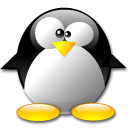 